 Propozycja ćwiczeń gimnastycznychhttps://www.youtube.com/watch?v=VNtWgtAf8Pchttps://www.youtube.com/watch?v=PAUmNKJNPsAhttps://www.youtube.com/watch?v=eiHGj8Tuo-IDla chętnych Kraina tysiąca bocianówhttps://www.youtube.com/watch?v=APwS8Wy_e98Wypisz z filmu pt. ,,Kraina tysiąca bocianów” najważniejsze informacje dotyczące życia bocianów.Bociany na żywohttps://klekusiowo.pl/#kamerahttp://www.bociany.przygodzice.pl/Dla wszystkichTest Olimpusek proszę uzupełnić i podpisany imieniem i nazwiskiem przesłać na mój e – mail (karolinamimier29@o2.pl) do 03.04. 2020 r.Karty pracy dla chętnych….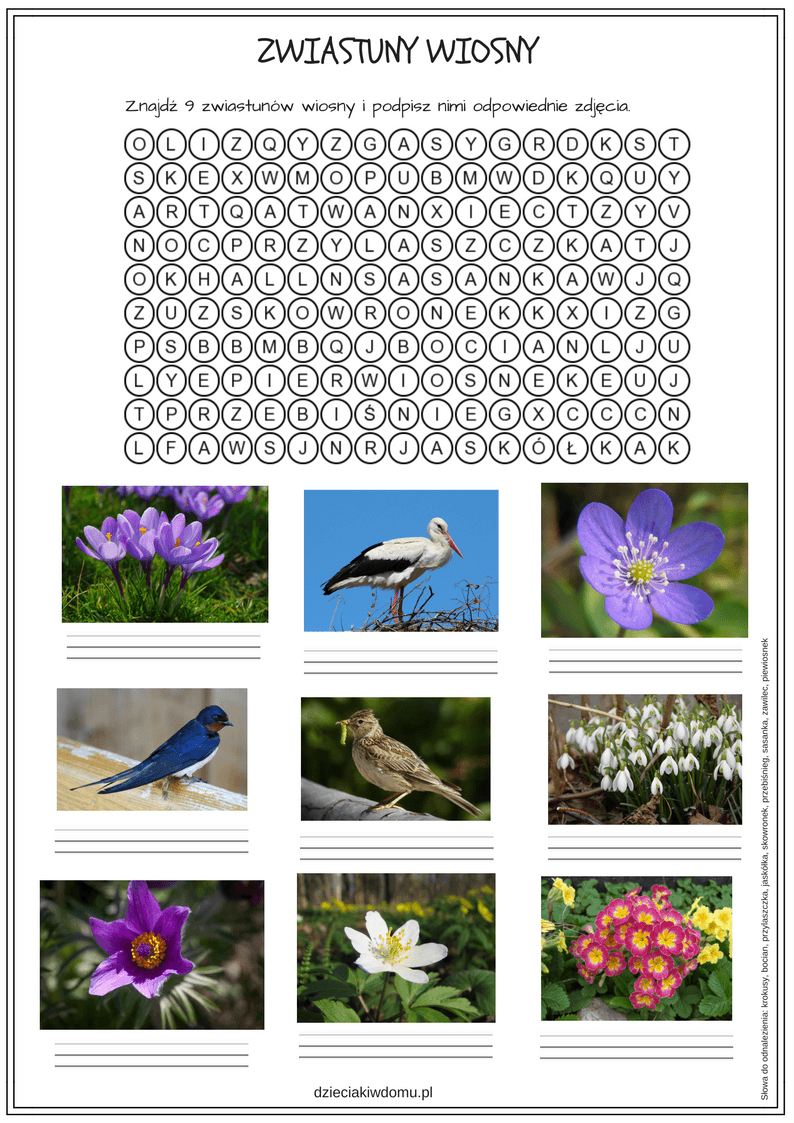 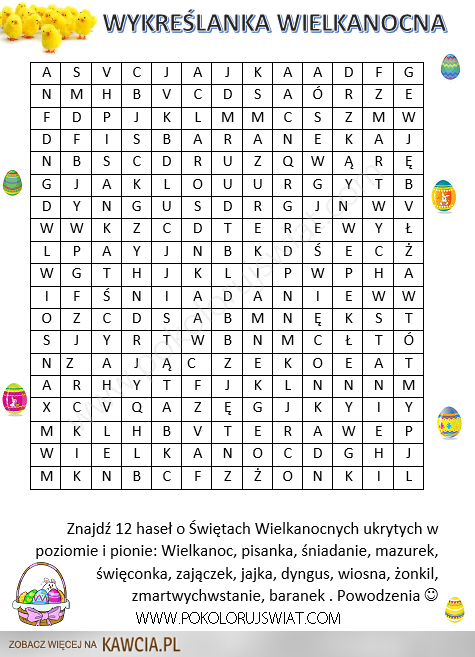 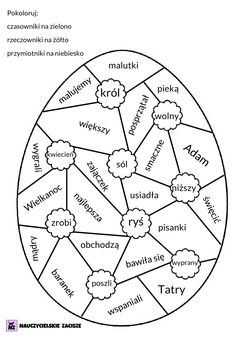 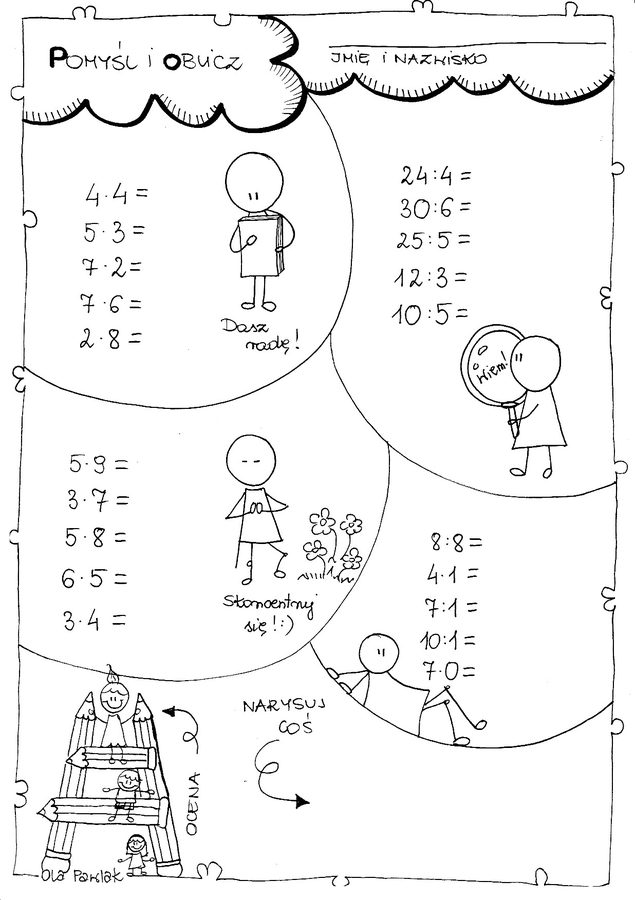 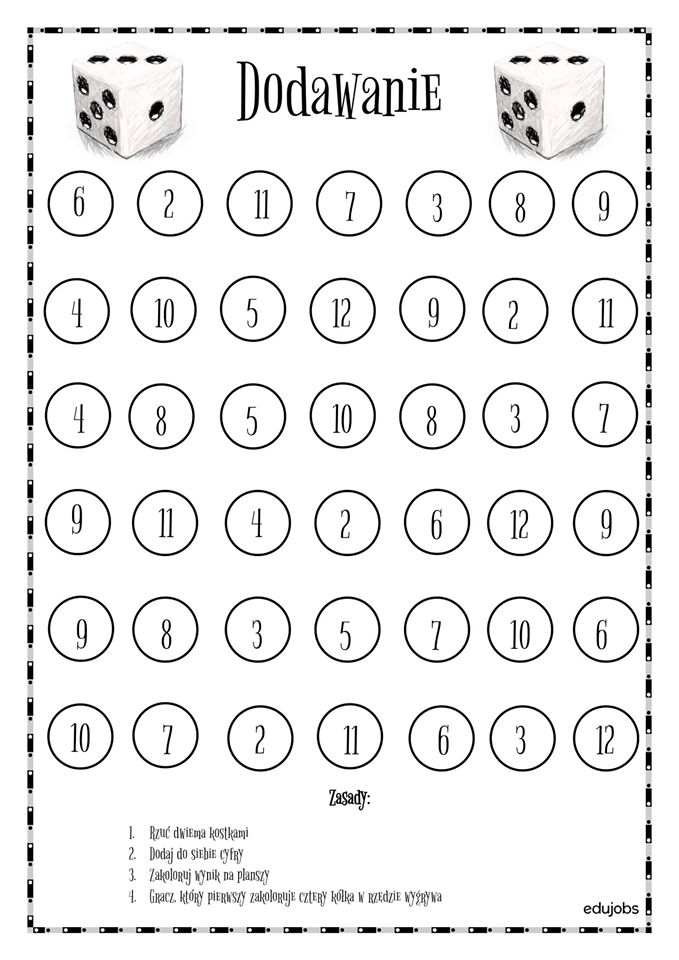 